Управление образования г.Волгодонска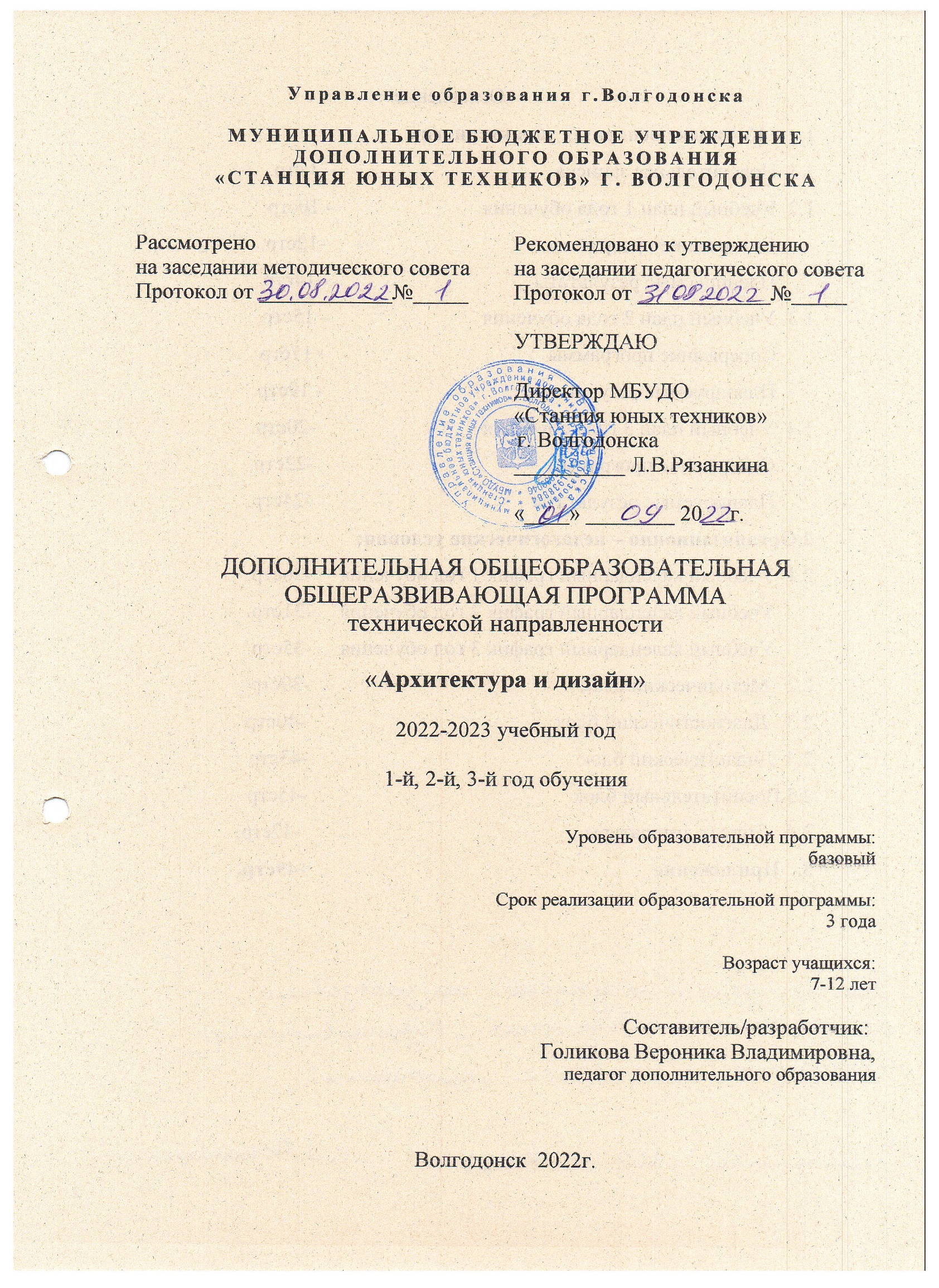 МУНИЦИПАЛЬНОЕ БЮДЖЕТНОЕ УЧРЕЖДЕНИЕДОПОЛНИТЕЛЬНОГО ОБРАЗОВАНИЯ«СТАНЦИЯ ЮНЫХ ТЕХНИКОВ» Г. ВОЛГОДОНСКАДОПОЛНИТЕЛЬНАЯ ОБЩЕОБРАЗОВАТЕЛЬНАЯ
ОБЩЕРАЗВИВАЮЩАЯ ПРОГРАММАтехнической направленности«Архитектура и дизайн»2022-2023 учебный год1-й, 2-й, 3-й год обученияУровень образовательной программы: базовыйСрок реализации образовательной программы: 3 годаВозраст учащихся:7-12 лет                                                                                                                            Составитель/разработчик:Голикова Вероника Владимировна,педагог дополнительного образованияВолгодонск  2022г.Оглавление.1.      Комплекс основных характеристик1.1  Пояснительная записка                                       -  3 стр.1.2  Учебный план 1 года обучения                           - 10стр.       Содержание программы                                        -12стр.       Планируемые результаты                                     - 14стр.1.3  Учебный план 2 года обучения                            - 15стр.       Содержание программы                                        - 17стр.       Планируемые результаты                                      - 19стр.1.4  Учебный план 3 года обучения                              -20стр.       Содержание программы                                          -22стр.       Планируемые результаты                                        -24стр.2.Организационно – педагогические условия:2.1  Учебный календарный график 1 год обучения     -26стр.        Учебный календарный график 2 год обучения     -31стр.       Учебный календарный график 3 год обучения     -35стр.2.2   Методический блок                                                 -39стр.2.3   Диагностический блок                                             -40стр.2.4  Дидактический блок                                                 -43стр2.5.Воспитательный блок                                                -45стр2.6.  Список литературы                                                   -47стр.3.   Приложение                                                               -49стр.Пояснительная записка.  Специфика современной системы образования состоит в том, что она должна быть способна не только вооружать обучающегося знаниями, но и формировать у него потребность в непрерывном самостоятельном и творческом саморазвитии. Задачей дополнительного образования становится не только развитие творческой личности, но и подготовка детей к социальному и профессиональному самоопределению. В условиях дополнительного образования дети могут развивать творческий потенциал, удовлетворять индивидуальные потребности, а также готовиться к освоению профессии.«Архитектура и дизайн» объединяет два вида конструктивных искусств - дизайн и архитектуру, их место в семье уже знакомых нам искусств ( изобразительное и декоративно - прикладное). Все виды пространственных искусств  связаны многими общими формами выразительных средств и жизненных функций. Между ними нет непроходимых границ, но они возникли в разное время и связаны с разными сторонами жизни общества.Архитектура как искусство возникла с зарождением городов, когда строения стали отвечать не только элементарным требованиям защиты от внешнего мира, но и требованиям красоты.Архитектура любого века, любого народа является памятником человеческих отношений, закрепленных как в бытовых, так и религиозных постройках. Архитектура организует эти отношения, создавая для их реализации определенную среду. С изменений отношений в обществе меняется архитектура. Язык этого вида искусства всегда строился и строится на организации пространства и проживания в нем человека, в основу образно- выразительного языка архитектуры - используемые по- разному одни и те же элементы ,формы( вертикаль, горизонталь, объем, пространство, фактура, цвет и т.д.)Дизайн как искусство возник в 20 веке. Его предшественниками можно считать первобытные орудия труда, но возникновение этого вида искусства прочно связано с промышленностью, с расцветом индустриального производства. Дизайн имеет отношение к созданию всего окружающего нас предметного мира: от одежды, мебели, посуды до машин, станков и т.д. связи архитектуры и дизайна обусловлены едиными основами образного языка( объем, форма, пространство, фактура, цвет и т.д.)Основой, позволяющей объединить дизайн и архитектуру в один образовательный блок, является распространение их как конструктивных видов композиционного творчества. Принципы пространственно- объемной композиции одинаковы и для архитектуры, и для дизайна. Объекты дизайна и архитектуры являются темой, содержащей композиции: плоскостной или объемно-пространственной.Программа «Архитектура и дизайн»  имеет  техническую направленность. За нормативно-правовое основание были взяты: Конституция Российской Федерации.Гражданский кодекс Российской Федерации.Трудовой кодекс Российской Федерации.Концепция развития дополнительного образования детей до 2030 года.Федеральный закон Российской Федерации от 29 декабря 2012 г. № 273-ФЗ «Об образовании в Российской Федерации» (ред. от 30.12.2021).Федеральный закон от 26 мая 2021 г. № 144-ФЗ «О внесении изменений в Федеральный закон «Об образовании в Российской Федерации».Приказ Минтруда РФ от 22.09.2021 № 652н «Об утверждении профессионального стандарта «Педагог дополнительного образования детей и взрослых».Постановление Главного государственного санитарного врача РФ от 28.09.2020 №28 «Об утверждении санитарных правил СП 2.4. 3648-20 «Санитарно-эпидемиологические требования к организациям воспитания и обучения, отдыха и оздоровления детей и молодёжи».Приказ Министерства Просвещения Российской Федерации от 30 сентября 2020 г. № 533 «О внесении изменений в порядок организации и осуществления образовательной деятельности по дополнительным общеобразовательным программам...».Приказ Министерства науки и высшего образования РФ и Министерства просвещения РФ от 05.08.2020 г. № 882/391 «Об организации и     осуществлении образовательной деятельности при сетевой форме реализации образовательных программ».«Рекомендации по реализации внеурочной деятельности, программы воспитания и социализации и дополнительных общеобразовательных программ с применением дистанционных образовательных технологий» Минпросвещения России от 07.05.2020 г.Приказ Министерства Просвещения Российской Федерации от 03 сентября 2019 года №467 «Об утверждении Целевой модели развития региональных систем дополнительного образования детей».Распоряжение Правительства Российской Федерации от 29.05.2015 г.N 996-р «Стратегия развития воспитания в Российской Федерации напериоддо2025года».Приказ Минпросвещения России от 09.11.2018 № 196 «Об утверждении Порядка организации и осуществления образовательной деятельности по дополнительным общеобразовательным программам».Приказ Минобрнауки России от 23.08.2017 г. № 816 «Об утверждении Порядка применения организациями, осуществляющими образовательную деятельность, электронного обучения, дистанционных образовательных технологий при реализации образовательных программ».Письмо Минобрнауки России № 09-3242 от 18.11.2015 «О направлении информации» (вместе с «Методическими рекомендациями по проектированию дополнительных общеразвивающих программ (включая разноуровневые программы)».Письмо Минобрнауки от 29.03.2016 №ВК-641/09 «Методические рекомендации по реализации адаптированных дополнительных общеобразовательных программ, способствующих социально-психологической реабилитации, профессиональному самоопределению детей с ограниченными возможностями здоровья, включая детей-инвалидов, с учетом их особых образовательных потребностей». Указ Президента Российской Федерации от 07.05.2018 г. N 204 «О национальных целях и стратегических задачах развития Российской Федерации на период до 2024 года». Указ Президента № 474 от 21.07.2020 г. «О национальных целях развития России до 2030 года».Конвенция о правах ребенка.Устав муниципального бюджетного учреждения дополнительного образования «Станция юных техников» г. Волгодонска.Направление  деятельности «Архитектура и дизайн».Новизна   программы .Новизна заключается в раннем знакомстве учащихся   (с 7 лет) с первоначальными  навыками черчения, макетирования, конструирование трехмерных геометрических форм «куб», «параллелепипед», «призма» ,  «конус», «пирамида» «цилиндр» «многоугольники», и моделей на их основе.;Актуальность  программы   -  заключается в расширении знаний и умений детей при решении конструкторских  и дизайнерских задач, в развитии техники владения чертежными  инструментами, графической  грамотности, навыков ориентирования в пространстве и на листе бумаги, Архитектор - профессия серьезных взрослых людей, но дорога к ней начинается еще в детстве. Если ребенок любит рисовать и конструировать, обладает пространственным мышлением, живым воображением и неодолимой тягой к творчеству, родителям есть смысл позаботиться о его будущем уже сегодня.          Архитектура - это не только система зданий и сооружений, организующих пространственную среду, но и само искусство создавать здания и сооружения по законам красоты. А людей, которые их создают, называют архитекторами (в переводе с греческого «архитектор» — «старший строитель»).«Дизайн» — английское слово, в дословном переводе оно означает «чертеж, рисунок, проект». Но сейчас термин «дизайн» чаще употребляют в значении «художественное конструирование». Слово «дизайн» часто обозначает и сами промышленные предметы, прошедшие художественное конструирование, и вид искусства, и деятельность художников-конструкторов - дизайнеров.Так может ли ребенок быть дизайнером в полном смысле этого слова? И что такое детский дизайн? Для того, чтобы разобраться в этом, вспомним, что само слово «дизайн» подразумевает «замысел», «задумку», «композицию». А задумать, составить план, сконструировать можно все что угодно.Говоря о ребенке-дизайнере, мы зачастую подразумеваем ребенка-художника. На самом деле дизайн-это необычный взгляд на обычные вещи. Дизайн это красота плюс удобство. Например, дизайнерский стул не только необычен и красив по форме, на нем еще и удобно сидеть. Дизайн дверной ручки предполагает, что, с одной стороны, она привлекает внимание своей оригинальностью, с другой — с ее помощью легко и удобно открыть дверь.Значит, главное для дизайнера — нестандартность мышления, фантазия, воображение, умение сочетать цвет и форму. Из этого следует, что для того, чтобы ребенок стал дизайнером, в первую очередь нужно развивать у него пространственное воображение, поощрять нестандартное видение окружающего мира.Мы же нередко не поддерживаем фантазии ребенка, и если он рисует розового слона, то исправляем и говорим: так не бывает, слон должен быть серым. Сначала ребенок возражает: «Он же у меня сказочный, волшебный». Но если взрослый постоянно дает «правильный» образец, малыш фантазирует все меньше и меньше.Занятия детским дизайном развивают у детей интеллект, культуру речи и общения, способности к анализу и обобщению, творческие способности, пространственное воображение,  проектно - образное мышление. Дети начинают осознавать свое соавторство, авторскую компетентность, участвуя в создании объектов красоты, учатся благоустраивать быт, используя опыт дизайна в детском саду. Чтобы эффективнее приобщать ребенка к дизайну, нужно посещать с ним выставки, музеи и празднества. На прогулках по городу следует показывать детям своеобразие оформления витрин и рекламы, интерьеров и площадей, обращать внимание на внешний облик людей, их гардероб.В соответствии со ст. 16 Закона РФ от 29.12.2012 № 273 «Об образовании в Российской Федерации» (с изменениями и дополнениями, вступившими в силу с 01.09.2020), согласно Положению о реализации дополнительных общеобразовательных программ с применением электронного обучения (ЭО) и дистанционных образовательных технологий (ДОТ) данная образовательная общеразвивающая программа, при необходимости, может осваиваться учащимися с использованием дистанционных образовательных технологий, где в основном применяются информационно-коммуникационные сети при опосредованном (на расстоянии) взаимодействии учащихся и педагога дополнительного образования.В обучении с использованием ЭО и  ДОТ применяются следующие организационные формы учебной деятельности: обучение в интернете, дистанционные конкурсы и викторины, e-mail, видеоконференции; тестирование on-lane; Skype – общение, облачные сервисы, консультации on-lane; образовательные онлайн – платформы; цифровые образовательные ресурсы, самостоятельная работа.Для обратной связи с учащимися используются следующие мессенджеры:Viber, WhatsApp, платформа для общения Zoom и социальные сети.Педагогическая   целесообразность Растущие потребности в кадрах высококвалифицированных архитекторов, строителей и дизайнеров вызывают необходимость привлечения внимания детей к этим профессиям. Однако в настоящее время в школах не проводятся уроки черчения. Предлагаемая дополнительная общеобразовательная общеразвивающая программа «Архитектура и дизайн» обучает детей графической грамотности с 7 лет.  Моделирование архитектурных и дизайн - форм - это первая ступень в освоении интересной профессии архитектора, дизайнераЦель программы: -  создание условий для изучения основ  архитектурного проектирования и объемно - пространственной композиции  через первоначальные навыки черчения .Задачи   программы:Обучить: -основам техники безопасности при работе с материалами, режущими, колющими инструментами. -основам  архитектурного проектирования и объемно - пространственной композиции -умению использовать навыки графической  грамотности для ориентирования в пространстве и на листе бумаги, -  изготавливать объёмные модели используя  простейшие развертки - изготавливать архитектурные сооружения в основе которых лежат геометрические фигуры «куб», «параллелепипед», «цилиндр».- читать схемы  изготовления моделей из бумаги     - конструировать трехмерные геометрические формы «куб», «параллелепипед», «призма» ,  «конус», «пирамида» «цилиндр» «многоугольники», и моделей на их основе.;  - проводить монтаж  сборку изделия по схеме или чертежу; - основным видам декоративно-прикладного и технического творчества;- базовым основам черчения; -базовым основам работы с бумагой;Сформировать и развить: - умение обосновывать и защищать свою точку зрения; - образное, объемно пространственное  мышление, эстетический вкус;  - положительную мотивацию обучающихся к познанию и творчеству;- умение адаптироваться к современной жизни; - коллектив единомышленников, в котором дети взаимодействуют на основе духовного и творческого развития и взаимообогащения, коллектива в котором каждый ребенок чувствовал себя полноценной личностью, значимой и необходимой для всех членов данного сообщества.Воспитать: - Творческую, активную, свободно мыслящую личность, проявляющую интерес к творчеству; - трудолюбие; - аккуратность; - умение уважать товарища и стремиться помочь ему в трудной ситуации; - сознательное и уважительное отношения к труду других людей, понимание значимости своего труда.  - желание усвоения основ профессии, осознанного выбора деятельности.Данная программа написана для учащихся младшего школьного возраста. Начиная с 7 лет ребята познают азы графической грамотности, знакомятся с объемными геометрическими фигурами их развертками и изготовлением моделей  на основе геометрических фигур.( В общеобразовательной школе геометрию начинают изучать только в 7 классе.)Архитектор Ле Корбюзье сказал:Окружающий нас мир - это мир геометрии чистой, истинной, безупречной в наших глазах. Всё вокруг - геометрия. Никогда мы не видим так ясно таких форм, как круг, прямоугольник, угол, цилиндр, выполненных с такой тщательностью и так уверенно. Программный материал расположен следующим образом: 1 год обучения – характеристика, развертка геометрических фигур « куб, параллелепипед» ,изготовление моделей на основе геометрических фигур     « куб, параллелепипед»;  чтение простейших чертежей.2  год обучения – характеристика, развертка геометрических фигур « конус, призма»  ,изготовление моделей на основе геометрических фигур « конус, призма»; Масштабирование.3 год обучения –характеристика, развертка геометрических фигур «пирамида», « цилиндр» «многоугольники»; ,изготовление моделей на основе геометрических фигур«пирамида», « цилиндр» «многоугольники»,конструирование архитектурных сооружений.;Именно в архитектурных сооружениях геометрия проявляет себя наиболее ярко. Дети обучающиеся по данной программе «Архитектура и дизайн» учатся соединять архитектурные замыслы с дизайнерскими способностями.Ребята 7-12 лет, находятся в большой эмоциональной зависимости от педагога. Учитывая это, программа предусматривает создание положительного эмоционального фона занятий. Яркость, красочность предлагаемых работ вызывают высокий эмоциональный отклик у детей. В программе заложено использование этой особенности при выполнении простых стилизованных композиций. Детям младшего школьного возраста трудно сосредоточиться на однообразной и малопривлекательной для них деятельности, требующей умственного напряжения. Поэтому для более продуктивной работы применяются методы переключения внимания, введения в занятия элементов игры. Также программой предусмотрено расширение знаний в области  искусства архитектуры, знакомство с работами архитекторов и дизайнеров прошлого и современности. Программа построена циклично, с постоянным повтором и углублением изучения тем разделов.Возраст  обучающихся. Образовательная программа «Архитектура и дизайн» рассчитана на младший школьный возраст     Реализуется обучение с учетом возрастных особенностей ребенка по схеме «от простого к сложному». На первый год   обучения приняты дети в возрасте 7-8 лет: без прохождения конкурсного отбора – прошедшие обучение по  программе  «НТМ», также после прохождения анкетирования .       На второй год обучения приняты дети успешно окончившие обучение по программе «Архитектура и дизайн» -1 года обучения  и дети  ранее обучающиеся в различных объединениях , имеющие первоначальные навыки работы с бумагой и прошедшие анкетирование.Дети 9–12лет могут быть сразу зачислены на 2 или 3 год обучения после предварительного собеседования с руководителем объединения и пройдя тестирование или прослушивание по предметным модулям. Также предусматривается преждевременный переход ребенка из одной ступени в другую при быстром усваивании изучаемого материала по предметным модулям или наоборот возможна задержка в переводе обучающегося на следующую ступень при не усвоении знаний в силу частых пропусков, болезни или других причин.Группы 2 и 3 года обучения формируются по разновозрастному принципу, в зависимости от подготовленности того или иного ребенка к восприятию сложности изучаемого материала. Обучение по общеобразовательной общеразвивающей программе «Архитектура и дизайн» проходят с следующем режиме:Наполняемость групп составляет:   I год обучения – 12 человек.   II год обучения –  по10 человек   III год обучения – по 10 человек  Режим занятий:       I год обучения - 2 раза в неделю , по 2 часа,  144 часа в год.       II год обучения –  – 2 раза  в неделю , по 2 часа, 144 часа в год.       III год обучения – 2 раза в неделю , по 2 часа,  144 часа в год.Методы обученияРуководствуясь целью, направлениями, указанными в дополнительной общеобразовательной общеразвивающей программе «Архитектура и дизайн», следует выделить следующие методы обучения: - Словесный метод. (Беседа, рассказ) - Репродуктивный (Воспроизводящий) - Иллюстративный (Объяснение сопровождается демонстрацией наглядного материала.) - Проблемный (педагог ставит проблему и вместе с детьми ищет пути ее решения. - Проекно -исследовательский метод, (Применяется на третьем году обучения, носит более самостоятельный характер) - Метод практического закрепления знаний на занятии.Программные материалы подобраны так, чтобы поддерживался постоянный интерес к занятиям у всех детей. С целью проверки усвоения терминов, понятий и в качестве психологической разгрузки проводятся игры, специально составленные кроссворды.Форма организации занятий: - Фронтальная  - Групповая -  Индивидуальная Учебный план  1 год обученияСодержание изучаемого материала   (1 год обучения)Тема 1. Организационное занятие.Теория:Введение в образовательную  программу «Архитектура и дизайн». Организация рабочего места. Разметочные, измерительные, режущие инструменты. Правила пользования инструментами.  Практика : Входная  диагностикаТема 2. Изучение основных видов декоративно - прикладного творчества.Аппликация: Виды аппликации.Теория: Аппликация плоскостная, предметная, сюжетная.Практика:Изготовление аппликацийПлетениеТеория:Человек научился плетению гораздо раньше, чем гончарному делу. С развитием этого вида рукоделия появлялись всё более разные материалы для применения. этот вид рукоделия популярен до сих пор, Появились такие техники плетения, как лозоплетение, плетение из бересты и камыша, фриволите, узелковое плетение макраме, плетение на коклюшках, бисероплетение, ганутель, плетение шнуров кумихимо, кольчужное плетение, плетение сеток, индейское плетение мандала, их имитации (плетение из бумажных полос и фантиков, плетение из газет и журналов)... Практика: 1.Изготовление  фруктов и овощей  в технике плетения из полосок                                     бумаги                  2.Изготовление парусника в технике плетения из полосок бумагиТорцевание из   шариковТеория: Торцевание – один из видов бумажного рукоделия. В основе этой техники – создание изображений и предметов с помощью объемных элементов из бумаги. Объемный элемент торцевания называют «торцовкой» или «торчком». Практика: Предметное торцевание –из салфетокТема 3. Основы графических знаний и уменийТеория: Пространственное воображение. Чертеж. Шаблон. Предмет в разрезе, развертка поверхности тела в плоскостную фигуру, анализ графического построения, чтение сборочного чертежа.  Практика:1.Плоскостные модели с различными видами крепления                  Конструирование плоскостных моделей: техника; животные,                     насекомые;  архитектурные сооружения.                    2.Соединение (сборка) деталей между собой: а) при помощи                      клея; б)                                при   помощи щелевидных соединений «в замок»; в) при помощи                   «заклѐпок» из   мягкой тонкой проволоки.Тема 4. Первоначальные конструкторско – технологические понятия.Теория:. : Анализ геометрической формы предмета. Восприятия предметов в их объеме.Конструирование. Виды конструирования. Первоначальные конструкторско - технологические понятия. Деталь изделия. Выделение деталей изделия. Виды соединения деталей. Представление о форме и размере предметов, их физических свойствах, название цветов. Введение в техническое моделирование. Умение составлять и читать чертежи и схемы. Знакомство с геометрическими фигурами. Шаблон. Практика:   - Изготовление  моделей, в основе которых лежит геометрическая фигура «куб», «параллелепипед» по разверткам.-  Изготовление  архитектурных сооружений, в основе которых лежит геометрическая фигура «куб», «параллелепипед».- Изготовление геометрической фигуры куб по самостоятельно изготовленным чертежам.5. Творческая мастерская1.Изготовление поздравительных открыток, сувениров к праздникамТеория: историческое происхождение праздников. Традиции праздников. Как дарить подарки, сделанные своими руками. Виды прикладного творчества. Практика: изготовление поздравительных открыток и сувениров..6. Интеллектуально развивающие игры7 .Подготовка моделей к конкурсам.Практика: изготовление моделей для участия в различных конкурсах8. Проверочно-результативный блокОтчеты о достигнутых результатах: коллективные, творческие и индивидуальные  работы Ожидаемые результаты:По окончанию первого года обучения дети должны овладеть следующими знаниями, умениями и навыками:- Знать  правила техники безопасности и правила организации рабочего места; - Знать основы различных техник и технологий при работе с бумагой;- Знать  свойства бумаги, картона;- Знать  графические обозначения и назначение линий.- Знать  названия  инструментов для разметки и вырезания   деталей (линейка, трафарет, ножницы); - Знать  названия геометрических фигур,- Уметь  работать с бумагой различной структуры;Уметь  переводить чертежи, используя копировальную бумагу или шаблон;Уметь  изготавливать архитектурные сооружения и объемные модели, в основе которых лежит геометрическая фигура «куб», «параллелепипед»:- Уметь владеть ножницами; - Уметь рационально размещать трафарет на листе бумаги; - Уметь использовать клей   для скрепления деталей объекта творчества; - Уметь распределять труд по операциям;Учебный план 2 год обученияСодержание программы  2 год обучения 1. Основные виды декоративно - прикладного творчества.1.Теория:  Торцевание – один из видов бумажного рукоделия. В основе этой техники – создание изображений и предметов с помощью объемных элементов из бумаги. Объемный элемент торцевания называют «торцовкой» или «торчком». Практика:  изготовление тематического панно «Огонь друг, огонь враг» торцовками их гофро бумаги.2.Теория:Декупаж (от французского decoupage —существительное, «то, что вырезано») — это техника украшения, аппликации, декорирования с помощью вырезанных бумажных мотивов. Материал — трёхслойные салфетки. Практика: Декорирование сосудов в технике «Декупаж»2.Основы графических знаний и уменийТеория: Конструирование. Точный расчет. Продуманность. Определенная последовательность. Точность в работе. Развёртка куба. Развёртка конуса.Развертка геометрической фигуры призма.Практика: Изготовление разверток геометрических фигур «куб», «параллелограмм» по данным размерам.Изготовление моделей в основе которых лежат геометрические фигуры «куб», «параллелограмм»Изготовление развертки геометрической фигуры «призма» поданным размерам.Изготовление моделей в основе которых лежит геометрическая фигура «призма».Изготовление развертки геометрической фигуры «конус» по данным размерам. Развёртка призмы. Изготовление моделей в основе которых лежит геометрическая фигура «конус».3.Основные  конструкторско – технологические понятияТеория: Изготовление  моделей архитектурных сооружений по разверткам.Макетирование и моделирование.Масштабирование.Практика: Изготовление  моделей архитектурных сооружений по различным разверткам.Изготовление модели-исторического архитектурного сооружения. Изготовление макета –карусели. Масштаб – изготовление моделей домов и их масштабированиеДизайн пространственной средыТеория:Законы художественного конструирования: единство формы и содержания. Главное и второстепенное в изделии. Пропорции. Симметрия и асимметрия. Динамичность формы. Статичность. Контраст. Равновесие формы. Цветовое оформление.Практика: Решение композиционных задач. «Сказочный уголок»Творческая мастерская.  1.Изготовление поздравительных открыток, сувениров к праздникамТеория: историческое происхождение праздников. Традиции праздников. Как дарить подарки, сделанные своими руками. Виды прикладного творчества. Практика: изготовление поздравительных открыток и сувениров.2.Изготовление арт –подарков.Теория: Арт – подарок - произведения искусства , который считается одним из самых удачных и универсальных видов подарков. Среди преимуществ этого вида подарков – их эксклюзивность.  Практика: изготовление барельефов7 .Подготовка моделей к конкурсам.Практика: изготовление моделей для участия в различных конкурсах6. Проверочно-результативный блокОтчеты о достигнутых результатах:коллективные, творческие и индивидуальные  работы Ожидаемые результаты:По окончанию второго  года обучения дети должны овладеть следующими знаниями, умениями и навыками: -знать основы техники безопасности при работе с материалами, режущими, колющими инструментами.-делать простой эскиз будущего изделия;-изготавливать архитектурные сооружения  в основе которых лежит геометрическая фигура  «призма», «конус»;-читать схемы простых чертежей;  -конструировать и моделировать трехмерные геометрические формы «куб», «параллелепипед», «призму», «конус»;- проводить монтаж и сборку изделия по схеме или чертежу;- моделировать изделия с использованием качественно различных элементов, объединенных в одной композиции; готовить развертку отдельных частей модели;При составлении календарно – учебного графика второго года обучения были учтены не только знания, умения , навыки учащихся, а также возрастные особенности и пожелания ребят. Поэтому календарно –учебные графики групп второго года обучения немного рознятся в наполнении учебного материала. Учебный план 3 год обученияСодержание программы 3 год обучения1. Изучение основных видов декоративно - прикладного творчества.Теория:Айрисфолдинг («Радужное складывание») – техника складывания бумаги. «Папье-маше» - в переводе оно означает «жёваная бумага». Квиллинг— это искусство бумагокручения, то есть изготовления плоских или объемных композиций из скрученных в спирали длинных и узких полосок бумаги. Практика: Айрис фолдинг –яблокоПапье –маше –вазаКвиллинг –жар птица2.Основы графических знаний и уменийТеория: Развёртка пирамиды. Развёртка цилиндра. Практика: Изготовление развертки геометрической фигуры «Цилиндр» по данным размерам. Изготовление моделей в основе которых лежит геометрическая фигура «Цилиндр».3. Основные  конструкторско – технологические понятия.Теория: Изготовление  моделей архитектурных сооружений по технологической карте.Композиционное масштабирование. Изготовление моделей в основе которых лежит геометрические фигуры нестандартных формПрактика: Изготовление  моделей архитектурных сооружений по технологической карте «Дом с вертолетной площадкой». Композиционное масштабирование – «Мой город».Изготовление моделей в основе которых лежит геометрические фигуры нестандартных форм – Фантазийное архитектурное сооружение.5. Творческая мастерская.  1.Изготовление поздравительных открыток, сувениров к праздникамТеория: историческое происхождение праздников. Традиции праздников. Как дарить подарки, сделанные своими руками. Виды прикладного творчества. Практика: изготовление поздравительных открыток и сувениров.2.Изготовление арт –подарков.Теория: Арт – подарок - произведения искусства , который считается одним из самых удачных и универсальных видов подарков. Среди преимуществ этого вида подарков – их эксклюзивность.  Практика: Арт –подарки из различных материалов. Шоколадницы.6 .Подготовка моделей к конкурсам.Практика: изготовление моделей для участия в различных конкурсах7. Проверочно-результативный блокОтчеты о достигнутых результатах: коллективные, творческие и индивидуальные  работы Ожидаемые результаты 3 год обученияПо окончанию третьего  года обучения дети должны овладеть следующими знаниями, умениями и навыками: -знать основы техники безопасности при работе с материалами, режущими, колющими инструментами.-делать простой эскиз будущего изделия;-изготавливать архитектурные сооружения  в основе которых лежит геометрическая фигура  «пирамида», «цилиндр», «многоугольники»;-читать схемы простых чертежей;  -конструировать и моделировать трехмерные геометрические формы «куб», «параллелепипед», «призму», «конус» «пирамида», «цилиндр», «многоугольники»;,;- проводить монтаж и сборку изделия по схеме или чертежу;- моделировать изделия с использованием качественно различных элементов, объединенных в одной композиции; готовить развертку отдельных частей модели;Сегодня трудно переоценить значение той роли, которую играет в образовании процесс социальной интеграции лиц с ограниченными возможностями здоровья. Благодаря образованию формируются мировоззрение и цели, развивается способность человека адаптироваться в обществе, что немаловажно для лиц с ограниченными возможностями здоровья. Дополнительная общеобразовательная программа «Архитектура и дизайн» предоставляет возможность не только освоить необходимое для жизни знания, умения и навыки, но и превратить жизнь ребенка с ограниченными возможностями в творчество, таким образом, решая их социальные и эмоциональные проблемы. В связи с этим, эта программа актуальна не только для всех категорий детей, но и для детей с ограниченными возможностями, она способствует развитию у детей с ОВЗ мотивации к творчеству, способствует процессам их самоопределения, саморазвития, адаптации к жизни в обществе. Согласно Положению о реализации дополнительных общеобразовательных программ с применением электронного обучения (ЭО) и дистанционных образовательных технологий (ДОТ) в МБУДО "Станция юных техников" г.Волгодонска и в соответствии со ст. 16 Закона РФ от 29.12.2012  №273 "Об образовании в Российской Федерации  (с изм. и доп., вступ. в силу с 01.09.2020) данная программа может осваиваться учащимися объединения в дистанционном режиме работы. (при необходимости). На занятиях с использованием ЭО и ДОТ применяются следующие организационные формы учебной деятельности: дистанционное обучение в интернете,  дистанционные конкурсы и викторины, e-mаil, видеоконференции, тестирование on-line,  skype - общение, облачные сервисы, консультации on-line, образовательные онлайн-платформы, цифровые образовательные ресурсы, самостоятельная работа. Для обратной связи с учащимися используются следующие мессенджеры: Viber, WhatsApp, платформа для общения Zoom и социальные сети.Календарный   учебный график первого года обучения                              (4 часа в неделю, 144 ч. в год)Календарный  учебный график   второго года обученияКалендарный учебный график   третьего года обучения                                                                                             ФТК  среда , пятницаМетодическое обеспечение1.»Архитектура –формы, конструкции, детали» –иллюстрированный справочник.2.Глоссарий3.Архитектурный справочник4.Макеты из бумаги и картона.5.Черчение в жизни человека6.Бумажное моделирование: макеты домиков7. Беседы: Что такое дизайн? Основные функции дизайна              Архитектура Санкт –Петербурга XVIIIв.               Белокаменное зодчество ВладимироСуздальской землиXII–XIIIв.Основные виды  декоративно - прикладного творчества.8.План конспект:«Части зданий»                               «Конструирование объемной модели из бумаги «Ракета»                                «Понятие о масштабе. Типы линий,»                                «Масштабирование архитектурных сооружений                                    различных уровней сложности»                                  Занятие –сюрприз «Модель –игрушка –сюрприз»9.Методические пособия: «Призма в основе конструирования»                                           «Параллелепипед в основе конструирования»10.Сборник мероприятий для проведения тематической недели «Мы и       космос»Диагностические материалы.        Система проверки учащихся включает  следующие компоненты:1.	Предварительно в начале года выявляется уровень знаний, умений и навыков детей. Для первого года обучения  проводится вводное занятие, где выявляется начальный уровень развития ребенка, для второго года  - проводится занятие на повторение пройденного материала, чтобы определить уровень знаний предыдущего года. Предварительная проверка сочетается с компенсационным обучением, направленным на устранение пробелов в знаниях, умениях и навыках.2.	Текущая проверка проводится в процессе усвоения каждой изучаемой темы. Методы и формы проведения  проверки различны и зависят от  таких факторов, как  содержание учебного плана, его сложность, возраст и условия подготовки обучаемых, уровень и цели обучения, конкретные условия.3.	Тематическая повторная проверка: параллельно с изучением нового материала дети повторяют пройденный. Повторная  проверка способствует упрочнению полученных знаний, умений и навыков.4.	Периодическая проверка знаний, умений и навыков детей по целому разделу или значительной теме курса. Цель такой проверки – диагностирование качества  усвоения детьми взаимосвязей между структурными элементами программы, изучавшимися в разных частях курса. Главной функцией периодической проверки является систематизация и обобщение изученного материала.5.	 Итоговая проверка и учет полученных детьми знаний, умений и навыков проводится в конце учебного  года. Творческие отчеты. Участие в выставках, конкурсах, смотрах.В процессе обучения проводится тестирование на предмет выявления познавательной сферы детей, их интересов, а также особенностям характера обучающихся и предупреждение конфликтных ситуаций в детском коллективе.                                                                                     ДИАГНОСТИКАПДО ____________________________                                                                                                                                                       Результаты входной , промежуточной, итоговой аттестации учащихся по освоению дополнительной общеобразовательной общеразвивающей программы «Начальное техническое моделирование»   уровень программы (ознакомительный), срок реализации  1   год   группа №____        дата проведения аттестации   _________ * БП = (сумма баллов по критериям) / (количество критериев)
Критерии оценивания по баллам:1 балл – низкий уровень;2 балла – средний уровень;3 балла – высокий уровень.Критерии оценивания  входной , промежуточной, итоговой аттестации учащихся по освоению дополнительной общеобразовательной общеразвивающей программы «Начальное техническое моделирование»1.Навык твердости и уверенности движения рук при работе с шаблоном2. Навык работы линейкой3. Навык работы ножницами4. Навык работы с клеем5. Умение художественно оформить готовую модель6. Точность и аккуратность7. Навык соблюдения техники безопасности8. Умение организовать свое рабочее местоДидактический материал(Чертежи, наглядные пособия)1.Фрукты, овощи -  Плетение «шахматкой»2. Торцевание – плоскостное «Кораблик»3. Торцевание объемное – из салфеток «Львенок»4. Плоскостная модель с кнопочным креплением   «Сова»5.Плоскостная модель с кнопочным креплением   «Львенок с книгой»6.Плоскостная модель с кнопочным креплением   «Избушка на курьих ножках»7.Плоскостная модель с кнопочным креплением   «Кот Ученый»8. Плоскостная модель с щелевым креплением   «Василиса Премудрая9. Плоскостная модель с щелевым креплением   «Улитка»10. Плоскостная модель с щелевым креплением   «Самолет»11. Плоскостная модель с щелевым креплением   «Мышонок ученик»12. Читаем чертежи: изготовление моделей при помощи развертки «Грузовик»13.Читаем чертежи: изготовление моделей при помощи развертки «Цыпленок»14.Читаем чертежи: изготовление моделей при помощи развертки «Медвежата»15.Читаем чертежи: изготовление моделей при помощи развертки « Сова»16.Читаем чертежи: изготовление моделей при помощи развертки. «Собака»17.Читаем чертежи: изготовление моделей при помощи развертки. «Лев»18.Читаем чертежи: изготовление моделей при помощи развертки. «Робот»19.Читаем чертежи: изготовление моделей при помощи развертки. «Шагающий Робот»  20.Геометрическая фигура куб по развертке21. Изготовление модели в основе которой лежит «Куб» -«Кот»22. Изготовление модели в основе которой лежит «Куб» -«Собака»23. Изготовление модели в основе которой лежит «Куб»  «Автобус»24. Изготовление модели в основе которой лежит «Куб» «Грузовик -ЗИЛ»25. Изготовление модели в основе которой лежит «Куб»  «Овечка»26. Изготовление модели в основе которой лежит «Куб»  Машина № 127. Изготовление модели в основе которой лежит «Куб»  «Лисичка»28. Изготовление модели в основе которой лежит «Куб»  Машина № 229. Изготовление модели в основе которой лежит «Куб»  «Смешарики» -Нюша, Лосяш, Крош30 Изготовление модели в основе которой лежит «Куб»  Машина № 331. Изготовление модели в основе которой лежит «Куб»  «Жираф»32. Изготовление модели в основе которой лежит «Куб»  Машина №433. Изготовление модели в основе которой лежит «Куб»  «Дракончик34. Изготовление модели в основе которой лежит «Куб»  «Заяц с двигающимися ушками»35. Изготовление модели в основе которой лежит «Куб»  «Розовый заяц»36. Изготовление  архитектурных сооружений, в основе которых лежит геометрическая фигура «куб», «параллелепипед».Домик для ТаниДомик  -гномикаДеревенский домикДомик маленьких человечков       «Ветряная мельница.»  «Сторожевая башня».         «Времена года»   -Зима, Весна, Лето, Осень37. Предметное торцевание38. Сюжетное торцевание39. Декупаж тарелок, чашек40. Изготовление моделей в основе которых лежат геометрические фигуры «Куб», «Параллелепипед»Карандашница «Дракончик»Карандашница «Жираф»Карандашница «Лев»41. «Кухонная мебель»42. «Камин»43. «Мебель для гостиной»44. Сюрпризная коробочка «Собачка»45. «Скворечник»46. «Сова»47. Изготовление развертки геометрической фигуры «призма» по  данным размерам48. Изготовление моделей в основе которых лежит геометрическая фигура «призма». :«Попугай»«Петушок»Шкатулка –кусочек торта»«Сюрпризная коробочка с бабочкой«Корзинка»«Рыбка»«Винни –Пух»49. Изготовление развертки геометрической фигуры «конус»Изготовление моделей в основе которых лежит геометрическая фигура «конус» :«Снеговик»Герои сказки «Колобок» - Дед  «Колобок – Бабка»«Колобок – Медведь»«Колобок – Волк»«Колобок  -Заяц»«Колобок – Лиса»«Колобок – Колобок»50. Изготовление  моделей архитектурных сооружений из бумажных трубочек.51. Изготовление  моделей архитектурных сооружений из спичек52. Изготовление  моделей архитектурных сооружений по разверткам и      Чертежам :  «Домик для куклы»«Домик гномика». Теремок  «Домик для мышки»Домик для лягушкиДомик для петушкаДомик для зайца«Домик для жирафа.53.Масштабирование:Домик для жирафаДеревенский домикДачный домикДомик с верандойДомик с верандойДом для моей семьиТМ Изготовление поздравительных открыток, сувениров к празднику «День материТМ Изготовление поздравительных открыток, сувениров к празднику «Новый год» «Снеговик»ТМ Изготовление поздравительных открыток, сувениров к празднику «Новый год». « Дед Мороз на машине»ТМ Изготовление поздравительных открыток, сувениров к празднику «Новый год»  «Новогодние маски»Промежуточная диагностика –«Новогодняя игрушка»ТМ Изготовление поздравительных открыток, сувениров к празднику «Новый год»  «Дед Мороз»ТМ Изготовление поздравительных открыток, сувениров к празднику «Новый год». ГирляндаТМ Изготовление поздравительных открыток, сувениров к празднику «Новый год».СувенирТМ Изготовление поздравительных открыток, сувениров к празднику «23 февраля»ТМ Изготовление поздравительных открыток, сувениров к празднику «23 февраля»ТМ Изготовление поздравительных открыток, сувениров к празднику «8 марта»ТМ Изготовление сувенира к празднику «8 мартаТМ    Изготовление поздравительных открыток, сувениров к празднику «9 мая»ТМ Изготовление поздравительной открытки ко «Дню матери»«Фантазия»ТМ Арт – подарки «Новогодний барельеф». ТМ  Арт –подарки « Весенний барельеф»54.техники декоративно прикладного искусства:Айрис –фолдингПапье –машеКвиллинг55.развертки геометрических фигур: пирамида, цилиндр И развертки моделей на их основе.56. Изготовление  моделей архитектурных сооружений по технологической карте. «Замки с секретом» -чертежиДом –календарь57. Чертежи геометрических фигур нестандартных формДля изготовления архитектуры будующего,Воспитательный блок.Развитие «духовной множественности» нации, воспитание людей по-разному талантливых и хороших во многом зависит от содержания воспитания, т.е. от того, что воспитание предлагает ребенку в качестве предметов познания, размышления, преобразовательной деятельности, общения, переживания, преодоления,  достижения.В связи с этим, здесь представлены  важные компоненты содержания современного воспитания:Интернализация детьми универсальных общечеловеческих ценностей, осмысление единства человеческого рода и себя как его неповторимой части; сохранение совокупного духовного опыта человечества; диалог между различными культурами и народами; уважение к человеческой жизни, осознание ее неприкосновенности; ответственность перед будущими поколениями; свобода, братство, равенство, человечность и др. (мировоззренческий компонент содержания воспитания); Овладение детьми основными сферами жизнедеятельности современного человека, гуманизирующими личность и отношения между людьми: художественное и техническое творчество; забота о здоровье и жилье; охрана природы и среды обитания; общение с родителями  и друзьями; совместные экскурсии, участие в воспитании младших братьев и сестер, оказание им помощи и повседневного внимания и др.;Освоение материальных и духовных ценностей общечеловеческой и национальной культуры: художественных, научных, технических, нравственных путем ознакомления, их охраны, возрождения, воспроизводства в творческих видах деятельности;Формирование опыта гражданского поведения: участие в гражданских делах, проявление гражданский чувств, в том числе в ситуациях риска, противодействия к аморальным явлениям, отстаивание прав человека и др.;Накопление опыта проживания эмоционально-насыщенных ситуаций гуманного поведения: организация детьми актов милосердия, проявления заботы о близких и дальних, терпимости, уважения к правам и достоинству других людей и др.;Овладение детьми ситуации реальной ответственности, самостоятельности: принятие решений, свободный выбор поступков, способов саморегуляции поведения во всех сферах жизнедеятельности;Самовоспитание и самооценка: рефлексия по поводу совершенного, осуществление самоанализа и самооценки, проектирование поведения, овладение способами самосовершенствования, психокоррекции и др.Реализация базового содержания воспитания теснейшим образом связана с гуманизацией образования. Повышением в образовании роли философских, человеческих, психологических, исторических, культурологических и других гуманитарных знаний, назначение которых – ввести ребенка в мир человека, его жизненных проблем, помочь осознать себя как личность и индивидуальность, понять свою связь с другими людьми, природой, обществом, культурой, научить жизнетворчеству, созиданию себя как человека культуры. Таким образом, ориентация на принцип гуманизации предполагает разработку не определение такого содержания воспитания, которое гарантирует развитие активно-творческих возможностей человека, его интеллектуально- нравственной свободы.План воспитательной работы 2022 -2023 уч.годСписок литературы.Литература для педагога:1.	Алексеевская Н. Волшебные ножницы. — М.: Лист, 1998.2.	Амоков В.Б. Искусство аппликации. — М.: Школьная пресса, 2002.3.	Афонькин С., Афонькина Е. Уроки оригами в школе и дома. — М.: Рольф Аким, 1999.4.	Васильева Л.,-Гангнус. Уроки занимательного труда. — М.: Педагогика, 1987.5.	Выгодский Л.С. Воображение и творчество в детском возрасте. — М.: Просвещение, 1999.6.	Выгонов В.В. Изделия из бумаги. — М.: Издательский дом МС, 2001.7.	Горичева В.С., Филиппова Т.В. Мы наклеим на листок солнце, небо и цветок. — Ярославль: Академия развития, 2000.8.	Глущенко А.Г. Трудовое воспитание младших школьников во внеклассной работе. — М.: Просвещение, 1985.9.	Долженко Г.И. 100 поделок из бумаги. — Ярославль: Академия развития, 2002.10.	Игры и развлечения: Книга 3. — М.: «Молодая гвардия», 1992.11.	Ильина Т.В. Мониторинг образовательных результатов в учреждении дополнительного образования детей. — Ярославль: ИЦ «Пионер» ГУ ЦДЮ, 2002.12.	Муниципальная система образования. Информационно-методический журнал. Выпуск 1. — Ярославль: Управление образования мэрии. Городской центр развития образования, 2004.13.	Калугин М.А. Развивающие игры для младших школьников. — Ярославль: «Академия развития», 1997.14.	Кобитино И.И. Работа с бумагой; поделки и игры. — М.: Творческий центр «Сфера», 2000.15.	Коллекция идей. Журнал для нескучной жизни. — М.: ЗАО «ИД КОН — Лига Пресс», 2002.16.	Коллекция идей. Журнал для нескучной жизни. — М.: ЗАО «ЭДИПРЕСС-КОНЛИГА», 2004.17.	Корнеева Г.М. Бумага. Играем, вырезаем, клеим. — Санкт-Петербург: «Кристалл», 2001.18.	Лебедева Н. Детская энциклопедия животных: Развивающая и обучающая книга для родителей / Пер. с нем. — М.: «ОЛМА-ПРЕСС», 2002.19.	Майорова И.Г. Трудовое обучение в начальных классах. — М.: «Просвещение», 1978.20.	Максимова Н.М., Колобова Т.Г. Аппликация. — М.: ООО фирма «Издательство АСТ», 1998.21.	Нагибина М.И. Из простой бумаги мастерим как маги. — Ярославль: «Академия развития», 2001.23.	Павлов А.П. Загадки. — Чебоксары: Чувашское книжное издательство, 1993.24.	Хелен Блисс.Твоя мастерская. Бумага / Перевод: Бриловой Л.Ю.  — Санкт-Петербург: «Норинт», 2000.25.	Цейтлин Н.Е. Наблюдения и опыты для детей младшего школьного возраста. — М.: «Просвещение», 1980.Литература для воспитанников:1.	Афонькин С., Афонькина Е. Уроки оригами в школе и дома, — М.: Рольф Аким, 1999.2.	Васильева Л.,-Гангнус. Уроки занимательного труда. — М.: Педагогика, 1987.3.	Долженко Г.И. 100 поделок из бумаги. — Ярославль: Академия развития, 2002.4.	Коллекция идей. Журнал для нескучной жизни. — М.: ЗАО «ИД КОН — Лига Пресс», 2002.5.	Коллекция идей. Журнал для нескучной жизни. — М.: ЗАО «Эдипресс-конлига», 2004.6.	Корнеева Г.М. Бумага. Играем, вырезаем, клеим. — СПб.: Кристалл, 2001.7.	Лебедева Н. Детская энциклопедия животных: Развивающая и обучающая книга для родителей / Пер. с нем. — М., ОЛМА-ПРЕСС, 2002.8.	Нагибина М.И. Из простой бумаги мастерим как маги, — Ярославль Академия развития, 2001.Литература для родителей:1.	Афонькин С., Афонькина Е. Уроки оригами в школе и дома. — М.: Рольф Аким, 1999.2.	Выгодский Л.С. Воображение и творчество в детском возрасте. — М.: Просвещение, 1999.      3. Игры и развлечения: Книга 3. — М.: «Молодая гвардия», 19924.	Коллекция идей. Журнал для нескучной жизни. — М.: ЗАО «ИД КОН — Лига Пресс», 2002.5.	Павлов А.П. Загадки. — Чебоксары: Чувашское книжное издательство, 1993                     Приложение    Приблизительный перечень материалов на 1 человека1.Картон2.Цветной картон3.Цветная бумага4.Гофрированная бумага5.Гофрированный картон6.Коробочный картон7.Копировальная бумага8.Зажимы9.Клей ПВА10.Клей «Дракон»11.Клеящий карандаш12.Ножницы13.Двухсторонний цветной картон14.Линейки15.Простой карандаш16.Цветные карандаши17.Фломастеры18.Проволока19.Салфетки20.Фоамиран, изолон, фетр21.Глитерный фоамиран22.Акриловые краскиПримерные  здоровье сберегающие мероприятия.Основной целью здоровье сберегающих мероприятий, является укрепление, профилактика здоровья учащихся.Задачи:- воспитание и пропаганда культуры здоровья;- совершенствование форм и методов в работе по сохранению, дальнейшему укреплению здоровья учащихся;- формирование у учащихся качеств, потребностей, способствующих развитию здоровья.Правильно организованная образовательная деятельность  имеет  не только воспитательное, но и оздоровительное значение.  Занятия в объединении обеспечивают восстановление снизившейся работоспособности организма. При этом учитывается, что  во  время  занятий ребят положение тела содействует развитию мышц, совершенствованию координации движений, нормальному физическому развитию и не затрудняет функционирование отдельных систем органов всего организма.На занятиях с ребятами обращается особое внимание на положение тела детей при работе. Правильное положение тела достигается:прямым положением корпуса и небольшим наклоном головы;симметричным положением правой и левой половины тела;одинаковую нагрузку на правую и левую половину тела;равномерным упражнением различных групп мышц;отсутствием перенапряжения зрения;недопустимостью сдавливания органов грудной и  брюшной полости.В течение всего занятия проводятся 2-3 физкультминутки.План массовых мероприятийРабота с родителямиМетодическая работаРабота в летний периодРассмотренона заседании методического советаПротокол от ____________№_____Рекомендовано к утверждениюна заседании педагогического советаПротокол от ____________№_____УТВЕРЖДАЮДиректор МБУДО			«Станция юных техников» 		г. Волгодонска__________ Л.В.Рязанкина				«____» ________ 20__ г.	№п\п                            ТемаТеорияПрактикаВсегоФормы аттестации и диагностики контроля1.Организационные занятия.Набор детей, комплектование группы, подготовка материала Беседы на тему:День Знаний. Государственная символика России.13.09 - День образования Ростовской обл.                                            Всего:62Изучение основных видов декоративно - прикладного творчества.Аппликация156Плетение134Торцевание из салфетных шариков, гофро бумаги134                                             Всего:143Основы графических знаний и уменийПлоскостные модели с различными видами крепления178Изготовление моделей при помощи развертки и чтения чертежей  .178                                             Всего:164Первоначальные конструкторско – технологические понятия.Изготовление  моделей, в основе которых лежат геометрические фигуры «куб», «параллелепипед» по разверткам.44650Изготовление геометрической фигуры куб по самостоятельно изготовленным чертежам.22Всего:525Творческая мастерскаяИзготовление поздравительных открыток, сувениров к праздникам22224                                           Всего:246Интеллектуально –развивающие игры                                           Всего:167Подготовка к конкурсамИзготовление конкурсных моделей12                 Всего :128.Проверочно-результативный блок44                                        Всего:4                      Итого за год:14128144ч№п\п                            ТемаТеорияПрактикаВсегоФормы аттестации и диагностики контроля1.Организационное занятие.Набор детей, комплектование группы, подготовка материала Беседы на тему:День Знаний. Государственная символика России.13.09 - День образования Ростовской обл.6                                            Всего:62Изучение основных видов декоративно - прикладного творчества.Торцевание13Декупаж11                                                Всего:63Основы графических знаний и уменийИзготовление разверток геометрических фигур «куб», «параллелограмм» по данным размерам.13Изготовление моделей в основе которых лежат геометрические фигуры «куб», «параллелограмм»119                                                        Всего:24Изготовление моделей в основе которых лежит геометрическая фигура «призма».119                                          Всего:22Изготовление моделей в основе которых лежит геометрическая фигура «конус».19                                            Всего:104Основные конструкторско – технологические понятия.Изготовление  моделей архитектурных сооружений  по разверткам и чертежам.28Масштаб24Всего:166Творческая мастерскаяИзготовление поздравительных открыток, сувениров к праздникам1616 Арт –подарки «Барельеф»                                            115                                              Всего:327Подготовка к конкурсамИзготовление конкурсных моделей10                 Всего :10Интеллектуально развивающие игры14Всего:148.Проверочно-результативный блок4                                        Всего:4                Итого за год:144ч№п\п                            ТемаТеорияПрактикаВсегоФормы аттестации и диагностики контроля1.Организационные занятия.62                                            Всего:82Изучение основных видов декоративно - прикладного творчества.«Айрис –фолдинг»15«Папье –маше»16«Квиллинг»16                                                Всего:203Основы графических знаний и уменийИзготовление моделей в основе которых лежит геометрическая фигура «Пирамида» 15Изготовление моделей в основе которых лежит геометрическая фигура «Цилиндр».15Изготовление моделей в основе которых лежат объемные геометрические фигуры4                                            Всего:164Основные  конструкторско – технологические понятия.Архитектурная композиция2Изготовление  моделей архитектурных сооружений по технологической карте.21012Масштабирование22Всего:165.Изготовление кинетических игрушек                                                            Всего:166.Творческая мастерскаяИзготовление поздравительных открыток, сувениров к праздникам410Арт –подарки10                                             Всего:247Роботы из бумаги108Подготовка к конкурсамИзготовление конкурсных моделей12                 Всего :129Интеллектуально развивающие игры1610Проверочно-результативный блок4                                        Всего:411Итоговое занятие2               Итого за год:144ч№п\п                            Тема Количество часовЧисло месяцПримечаниеОрганизационные занятия6123Набор детей, комплектование группы, подготовка материала Беседы на тему:День Знаний. Государственная символика России.13.09 - День образования Ростовской обл.01.0906.0908.094Введение в образовательную программу.  Входная диагностика.213.09 Основные виды  декоративно - прикладного творчества.5Аппликация - основные видыПлоскостная, плоскостная, предметная15.096Аппликация -  сюжетная20.097Аппликация - объемная22.098Плетение – основные виды Плетение «шахматкой» – фрукты, овощи227.099Торцевание – плоскостное «Кораблик»229.0910Торцевание объемное – из салфеток «Львенок»204.10Основы графических знаний и умений. Виды креплений.11Плоскостная модель с кнопочным креплением   «Сова»206.1012Плоскостная модель с кнопочным креплением   «Львенок с книгой»211.1013Плоскостная модель с кнопочным креплением   «Улитка»213.1014Плоскостная модель с щелевым креплением   «Василиса Премудрая218.1015Читаем чертежи: изготовление моделей при помощи развертки. «Робот»220.1016Читаем чертежи: изготовление моделей при помощи развертки. «Собака»225.101728.10  День символов Ростовской обл.: флаг, герб, гимн.Интеллектуально –развивающие игры227.101802.11  День межнационального  мира и согласия.Читаем чертежи: изготовление моделей при помощи развертки. «Шагающий Робот»  201.11194ноября - День народного единстваТМ.     Конструирование объемной  модели  «Рор –уп открытка »03.1120Читаем чертежи: изготовление моделей при помощи развертки « Сова»08.11Подготовка к конкурсам21Изготовление конкурсных моделей210.1122Изготовление конкурсных моделей215.1123Изготовление конкурсных моделей217.1124Интеллектуально –развивающие игры222.1125ТМ.  День матери.Изготовление поздравительных открыток, сувениров к празднику «День матери» «Котенок в коробочке»224.11Первоначальные конструкторско – технологические понятия.26Изготовление геометрической фигуры куб по развертке229.1126Изготовление модели в основе которой лежит «Куб» -«Кот»2   01.1227Изготовление модели в основе которой лежит «Куб» -«Собака»2   06.122812 декабря - День конституции Российской ФедерацииИзготовление модели в основе которой лежит «Куб»  «Автобус»2   08.1229ТМ Изготовление поздравительных открыток, сувениров к празднику «Новый год» «Снеговик»213.1230ТМ   Изготовление поздравительных открыток, сувениров к празднику «Новый год». « Дед Мороз на машине»215.1231Промежуточная  диагностика Новогодняя игрушка220.1232ТМ. Изготовление поздравительных открыток, сувениров к празднику «Новый год»  «Новогодние маски»22.1233Изготовление конкурсных моделей227.1234Интеллектуально –развивающие игры229.1235Изготовление конкурсных моделей210.0136Изготовление конкурсных моделей212.0137Изготовление модели в основе которой лежит «Куб»  «Овечка»217.0138Изготовление модели в основе которой лежит «Куб»  «Лисичка»219.0139Изготовление модели в основе которой лежит «Куб»  «Жираф»224.0140Интеллектуально –развивающие игры226.0141Изготовление модели в основе которой лежит «Куб»  «Дракончик231.0142Изготовление модели в основе которой лежит «Куб»  «Смешарики» -Нюша202.0243Изготовление модели в основе которой лежит «Куб»  «Смешарики» - Лосяш 207.0244Изготовление модели в основе которой лежит «Куб»  «Смешарики» - Крош209.0245Изготовление модели в основе которой лежит «Куб»  Машина № 1214.0246Изготовление модели в основе которой лежит «Куб»  Машина № 2216.0247  День вооруженных войск России.ТМ. « Открытка к 23февраля.»221.02488 Марта – женский день.ТМ  Изготовление поздравительных открыток, сувениров к празднику «8 марта»228.0249ТМ  Изготовление поздравительных открыток, сувениров к празднику «8 марта»202.0350Интеллектуально –развивающие игры207.0351Изготовление модели в основе которой лежит «Куб»  Зоопарк Черепаха209.0352Изготовление модели в основе которой лежит «Куб»  Зоопарк Лев214.0353Изготовление объемных моделей «Заяц с двигающимися ушками»216.0354С  21.03 –Дни защиты от экологической опасности Конструирование  объемных моделей «Мусоровоз»221.03Изготовление  архитектурных сооружений, в основе которых лежит геометрическая фигура «куб», «параллелепипед».55Домик для Тани23.0356Домик  -гномика28.0357Деревенский домик30.0358Домик маленьких человечков04.045907.04  Всемирный день здоровьяТМ. Открытка «Чистота залог здоровья»06.0460День космонавтикиИнтеллектуально –развивающие игрыТМ. Ракета на пусковом устройстве11.0461Конструирование объемных моделей « Ракета»13.0462Изготовление сувенирных коробочек «Мышонок»18.0463Изготовление сувенирных коробочек «Котенок»20.0464Изготовление сувенирных коробочек «Лягушонок»25.04651 Мая «День Мира и труда»Интеллектуально –развивающие игрыТМ, «Голубь мира».27.0466Изготовление модели в основе которой лежит «Куб» «Корова»02.05679 Мая День ПобедыТМ Творческая мастерская.«Сувенир к 9 мая»04.0568Конструирование объемных моделей « Сумочка -домик»11.0569Конструирование объемных моделей « Сумочка –Божья -коровка»16.0570Итоговая аттестацияИзготовление модели в основе которой лежит «Куб» «Медведь» 18.0571Интеллектуально –развивающие игры23.0572Итоговое занятие25.05Резервное   занятие30.05№п\п                            ТемаКоличество часовЧисло месяцПримечание123Организационное занятие. Набор детей, комплектование группы, подготовка материала Беседы на тему:День Знаний. Государственная символика России.13.09 - День образования Ростовской обл.601.0906.0908.094Введение в образовательную программуВходная диагностика213.09Изучение основных видов декоративно - прикладного творчества.5Предметное торцевание215.096Сюжетное торцевание220.097Декупаж тарелок, чашек222.09Основы графических знаний и умений8Изготовление разверток геометрических фигур «куб»227.099Изготовление моделей в основе которых лежат геометрические фигуры «параллелепипед»229.0910Интеллектуально – развивающие игры04.10Изготовление моделей в основе которых лежат геометрические фигуры «Куб», «Параллелепипед»11Карандашница «Дракончик»206.1012Карандашница «Жираф»211.1013Карандашница «Лев»213.1014Разработка и изготовление индивидуальной  карандашницы218.1015Диарама «Кухня»220.1016Диарама «Гостинная»225.101728.10 День символов Ростовской обл.: флаг, герб, гимн.Сюрпризная коробочка «Собачка»227.101802.11  День межнационального  мира и согласия.«Скворечник»201.11194ноября - День народного единства «Сова»203.11Изготовление моделей в основе которых лежит геометрическая фигура «призма».20Изготовление развертки геометрической фигуры «призма».208.1121Изготовление развертки геометрической фигуры «призма» по  данным размерам210.1122Интеллектуально–развивающие игры215.1123«Попугай»217.1124«Петушок»222.1125День материШкатулка –кусочек торта»224.1126 «Сюрпризная коробочка с бабочкой229.1127«Корзинка»2      01.1228«Рыбка»2       06.122912 декабря - День конституции Российской Федерации «Винни –Пух»2       08.12ТМ. Арт – подарки «Новогодний барельеф».30Новогодний барельеф».Чертежи№1, цветовое оформление.213.1231Новогодний барельеф. Чертежи№2, цветовое оформление.215.1232Промежуточная аттестация«Рор -  up» открытка к новому году220.1233Изготовление рамки 222.1234Сборка барельефа227.1235Интеллектуально–развивающие игры229.1236Изготовление моделей в основе которых лежит геометрическая фигура «призма».«Кошка с мышкой»210.0137Изготовление конкурсных моделей212.0138Изготовление конкурсных моделей217.0139Изготовление конкурсных моделей219.0140Изготовление конкурсных моделей224.0141Изготовление конкурсных моделей226.0142Интеллектуально–развивающие игры231.01Изготовление моделей на основе геометрической фигуры «Конус»43Изготовление развертки геометрической фигуры «конус»202.0244Изготовление моделей в основе которых лежит геометрическая фигура «конус». «Снеговик»207.0245Куклы в костюмах народов мираконус09.0246Куклы в костюмах народов мираконус14.0247Куклы в костюмах народов мираконус216.0248  День вооруженных войск России.ТМ.  « Открытка к 23февраля.» 221.0249Изготовление «Рор -  up» открытки к 8 Марта28.0250Изготовление «Рор -  up» открытки к 8 Марта02.0351Интеллектуально –развивающие игры07.0352 « Весенний барельеф» Чертежи, цветовое оформление09.0353Чертежи, цветовое оформление14.0354Изготовление рамки. 16.0355Сборка барельефа21.0356С  21.03 –Дни защиты от экологической опасности ТМ,Конструирование объемных модели «Мусоровоз»23.03Изготовление  моделей архитектурных сооружений по разверткам и чертежам. Масштаб.57Архитектурное сооружение по разверткам №1228.0358Архитектурное сооружение по разверткам №2230.0359Архитектурное сооружение по разверткам №3204.046007.04  Всемирный день здоровьяТМ.Открытка «Чистота залог здоровья»06.0461День космонавтики Интеллектуально–развивающие игры11.0462Архитектурное сооружение по данным размерам №413.0463Архитектурное сооружение по данным размерам №4.Цвет. оформление218.0464Масштабирование Архитектурного сооружения №4220.0465Масштабирование Архитектурного сооружения №4.Цвет.оформление.225.04661 Мая «День Мира и труда»ТМ «Голубь мира».227.04679 Мая День ПобедыТМ Творческая мастерская.«Сувенир к 9 мая02.0568Изготовление моделей в основе которых лежит геометрическая фигура «призма».»Бешенная птичка»204.0569Архитектурное сооружение по данным размерам №5211.0570Итоговая аттестацияКуклы в костюмах народов мираконус216.0571Интеллектуально–развивающие игры218.0572Итоговое занятие223.05    Всего:144ч№п\п                            ТемаКоличество часовЧисло месяцПримечание1.2.3.Организационное занятие. Набор детей, комплектование группы, подготовка материала Беседы на тему:День Знаний. Государственная символика России.13.09 - День образования Ростовской обл.602.0907.0909.094Введение в образовательную программу. Входная диагностика. ТБ214.09 Изучение основных видов декоративно - прикладного творчества.5«Айрис –фолдинг» Подготовка чертежей, материала216.096«Айрис – фолдинг» - изготовлние вазы221.097«Айрис – фолдинг» - оформление панно223.098«Папье –маше» -виды, многослойное228.099«Папье –маше» -многослойное230.0910Интеллектуально – развивающие игры05.1011«Папье –маше» - изготовление массы, работа с массой207.1012«Папье –маше» - работа с массой 12.1013«Квиллинг» - основные формы214.1014«Квиллинг» -осенний листик219.1015«Квиллинг» -индивидуальная работа21.10Основы графических знаний и умений16Изготовление геометрической фигуры «Цилиндр» по развертке.226.101728.10 День символов Ростовской обл.: флаг, герб, гимн.Изготовление моделей в основе которых лежит геометрическая фигура «Цилиндр». –«Грибная полянка –грибы. Изготовление элементов.228.101802.11  День межнационального  мира и согласия.4ноября - День народного единстваЦилиндрическая праздничная упаковка202.1119Изготовление моделей в основе которых лежит геометрическая фигура «Цилиндр». «Грибная полянка –грибы. Сборка композиции.209.1120«Ратунда» с цилиндрическими колоннами  -чертежи211.1121«Ратунда» с цилиндрическими колоннами   - сборка216.1122Изготовление по развертке  геометрич. фигуры «пирамида»218.1123Изготовление геометрических фигур «Куб», «параллелепипед», «Призма».223.1124День материТМ Изготовление сувенира ко «Дню матери»25.1125Интеллектуально–развивающие игры30.1126Подготовка к конкурсу Изготовление новогодней композиции. Выбор  материала. Чертежи. №102.1227Изготовление чертежей. Цветовое оформление. №207.122812 декабря - День конституции Российской Федерации.Изготовление чертежей. Цветовое оформление №309.1229Изготовление рамки14.1230Сборка композиции.16.1231Промежуточная аттестация«Рор - up» открытка к новому году.   21.1232«Рор - up» открытка к новому году.     23.1233Сборка композиции.     28.1234Интеллектуально–развивающие игры     30.12Основные  конструкторско – технологические понятия.35Изготовление  моделей архитектурных сооружений по технологической карте. «Замки с секретом» -чертежи №1211.0136«Замки с секретом» -чертежи №1 , цветовое оформление213.0137«Замки с секретом» - чертежи №2 , цветовое оформление18.0138«Замки с секретом» - чертежи №2 , цветовое оформление20.0139«Замки с секретом» - чертежи № 3 , цветовое оформление25.0140Интеллектуально–развивающие игры27.0141«Замки с секретом» - чертежи № 3 , цветовое оформление01.0242«Замки с секретом» -сборка203.0243«Замки с секретом» -сборка208.02Изготовление кинетических игрушек44Кинетическая игрушка «Хомячок в коробке»Изготовление чертежей.№12          10.0245Изготовление чертежей.№22         15.0246ТМ Изготовление сувенира к 23 февраля2          17.0247День вооруженных войск России.Интеллектуально–развивающие игры          22.02488 Марта –Международный женский день.Барельеф к 8 марта «Цветы в корзине»         24.0249Барельеф к 8 марта «Цветы в корзине»           01.0350Барельеф к 8 марта «Цветы в корзине»           03.0351Кинетическая игрушка «Хомячок в коробке»Цветовое оформление           10.0352Кинетическая игрушка «Хомячок в коробке»Сборка          15.0353С  21.03 –Дни защиты от экологической опасностиКинетическая игрушка «Петушок»Чертежи.Цветовое оформление         17.0354Кинетическая игрушка «Петушок»Чертежи.Цветовое оформление        22.0355Сборка корпуса        24.0356Изготовление кенетического механизма        29.0357Интеллектуально–развивающие игры         31.0358Роботы из бумагиРобот № 105.045907.04  Всемирный день здоровьяОткрытка «Чистота залог здоровья»2             07.0460День космонавтики Интеллектуально–развивающие игры2             12.0461Робот №22             14.0462Робот №32             19.0463Робот №4221.0464Робот №5226.04651 Мая «День Мира и труда»228.04669 Мая.День Победы.Изготовление сувенира к 9 Мая203.0567Изготовление сувенира к 9 Мая205.0568Конкурс–выставка моделей из геометрических  фигур.210.0569Конкурс–выставка моделей из геометрических  фигур.212.0570Промежуточная диагностикаКонкурс–выставка моделей из геометрических  фигур.217.0571Интеллектуально–развивающие игры219.0572Итоговое занятие2          24.05Итого:144чРезервные занятия           26.05            31.05№/№ФИ учащегосяКритерий №1Критерий №2Критерий №3Критерий №4Критерий №5Критерий №6Критерий №7Критерий №8Критерий №9Критерий №10……средний балл по входной диагностикесредний балл по промежуточной диагностике (БП*)123№п\пТема мероприятиясрокипримечаниеТематика бесед для проведения в объединениях:День Знаний.с 01.09 -09.09 Государственная символика России.с 01.09 -09.0913.09   День образования Ростовской обл.с 01.09 -09.0928.10   День символов Ростовской обл.: флаг, герб, гимн.27.1028.102 ноября –День межнационального мира и согласияс  01.11 -03.1104 ноября - День народного единства.с 01.11 -03.1127 ноября -День Материс  22.11 -25 .1112 декабря -День Конституции Российской Федерации08.1209.1223 февраля - День защитника Отечества21.0222.028 марта – Международный женский деньС 01.03 -07.0321.03  –05.08 Дни защиты от экологической опасностиС  21.0307.04 –Всемирный день здоровья06.0407.0412.04 –День космонавтики11.0412.041 Мая –день Мира и труда26.0427.04 9 Мая –День Победы04.0505.05№п\пТема мероприятиясрокипримечание1Тематика бесед для проведения в объединениях:Соблюдение личной гигиены.Профилактика простудных заболеваний.Режим школьника.Витамины - наши друзья.Правильное питание младшего школьника.Уроки доктора Айболита.Знаешь ли ты?2.Тематика оздоровительных мероприятий:«В гостях у Мойдодыра», «Если хочешь быть здоров»,«Доктор Айболит»,«Лесная аптека»;««Школа здоровья».3.Физкультминутки на занятиях, гимнастика для глаз;4.Подвижные игры на переменах:«Воробьи и вороны»,  «Кочки»,«Белки, шишки, орехи»,  « Топотушки»,«Автомобили»,« День и ночь»,«Карусель»,«Летает, не летает».- «Золотые ворота»,5.Выпуски газет, оформлен стендов :  «Если хочешь быть здоров»,«Быстрее, выше, сильнее»,«Режим дня»,«Профилактика вредных привычек»№ п/пМероприятияСрок проведения1День открытых дверей4 сентября3Городской конкурс на лучшую новогоднюю поделкуДекабрь4АЮИЯнварь февраль5Городской конкурс детского творчества по пожарной тематикеФевраль8Городская выставка детского творчестваМай№ п/пФормы работыЗадачиСроки1Родительские собраниясентябрь2Совместные мероприятиядекабрь3АнкетированиеСентябрь, май4№ п/пВид работыСрок исполненияАдрес и форма отчетности1 Коррекция образовательных программВ течение года2Изготовление методических  пособий В течение года3Посещение уроков у коллегВ течение года4Проведение  открытых  занятий№п/пВиды занятийСрокиФорма отчетности1Занятия в свободных группах